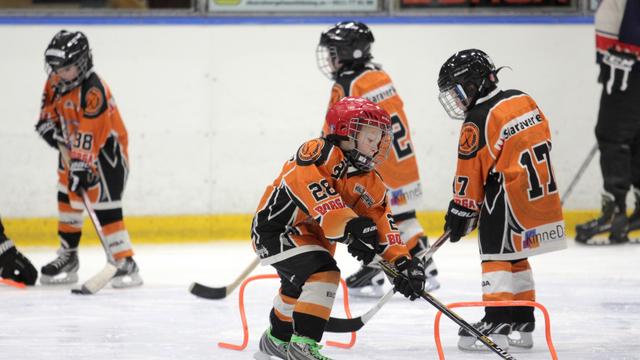 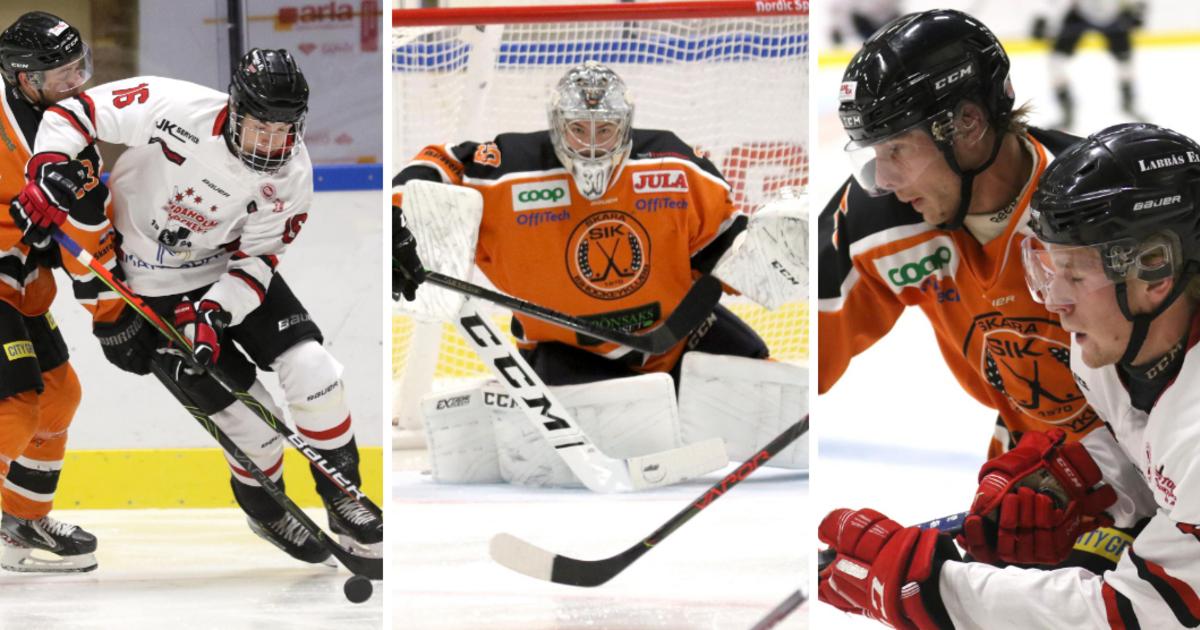 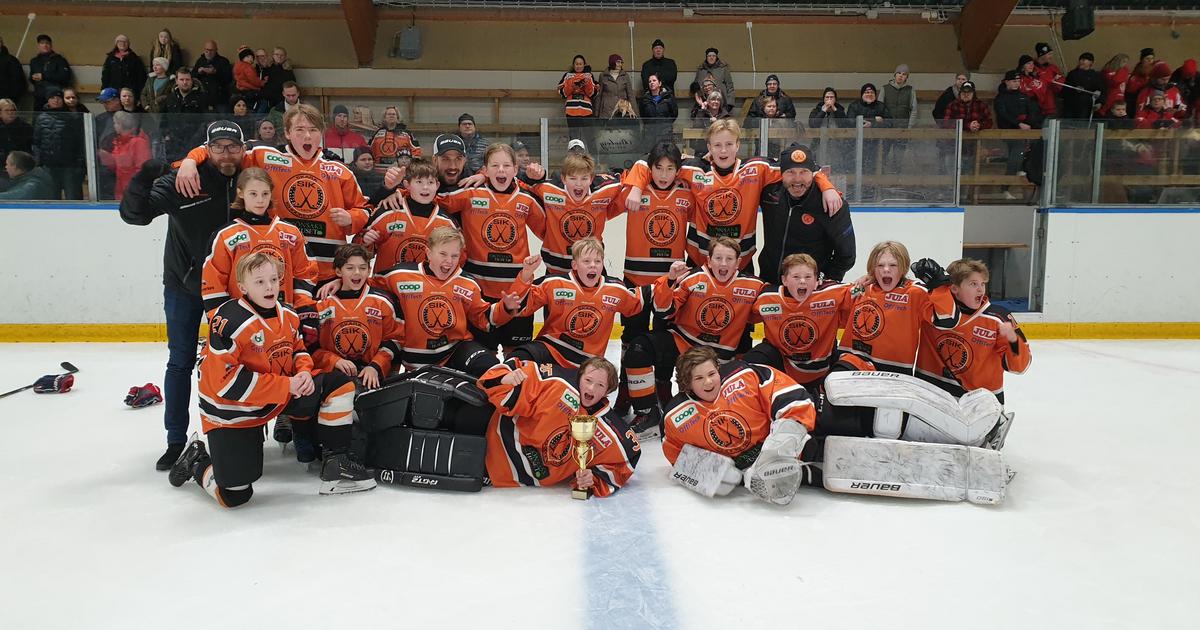 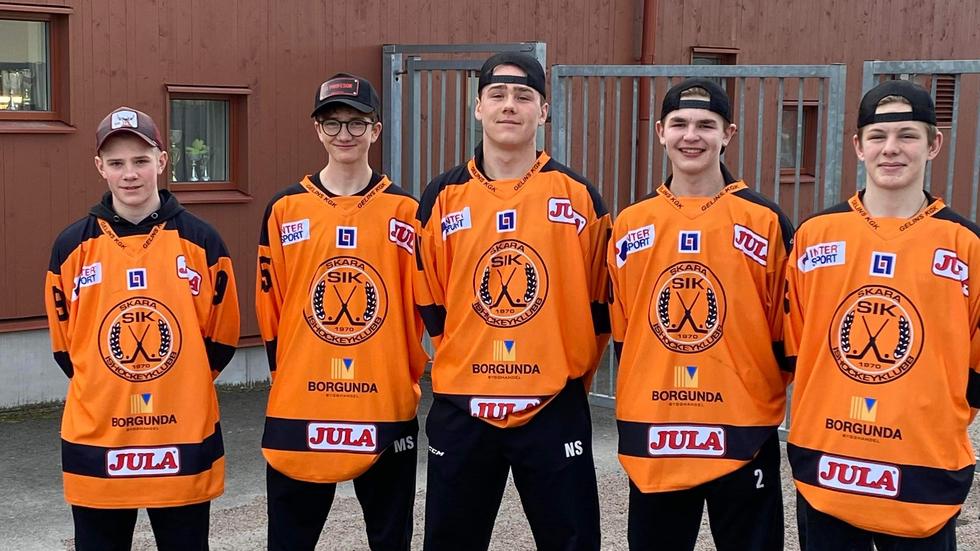 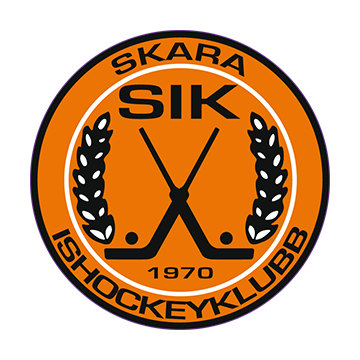 Vill du fylla i en mall så fortsätt ned i dokumentet Skriv några rader om dig själv:Pellefonden är en fond som man som aktiv, oavsett ålder, kan söka bidrag ifrån om man själv skulle sakna medel att tex. betala sin träningsavgift eller om man skulle behöva hjälp med till utrustning. Man söker genom att skicka ett personligt brev till: skaraikungdom@hotmail.com skriv i ämnes-raden att det gäller Pelle-fonden. Man kan även skicka ett brev till:Skara IKFritidsgatan 19532 37 SkaraI ansökan anger man summan som man vill ansöka om.Pellefonden till minne av bortgångne materialaren Pelle Yngve, till höger på bilden.            Här är en mall att fylla i som du kan kopiera och mejla eller skriva ut och skicka in!Kontaktuppgifter:Beskriv ditt önskemål här: